THIS GATS AMENDMENT INSTRUMENT is dated the date on which the Effective Time occurred (this Instrument)BETWEENthe BENEFICIARY; and the SECURED PARTY from time to time, acting in the capacity as indicated in Schedule 2 (Party Details); andthe TRUSTEE.IT IS AGREED AS FOLLOWS:DefinitionsUnless otherwise defined in this Instrument, capitalised terms used in this Instrument have the meaning given to them in the GATS Security Instrument (including those incorporated by reference to the Master Terms). In this Instrument, unless the contrary intention appears:Beneficiary means the person identified as the ‘Beneficiary’ in Schedule 2 (Party Details).Effective Time means the date and time at which this Instrument is executed and delivered, as described on the cover page of this Instrument.GATS Security Instrument means the GATS Security Instrument relating to the GATS Trust among the Beneficiary, the Secured Party and the Trustee, as amended, supplemented, assigned and transferred from time to time prior to the effectiveness of this Instrument pursuant to one or more other GATS Security Documents (other than this Instrument) each of which is more particularly described in Schedule 4 (Amendments to Description of GATS Security Documents).GATS Trust means the trust created pursuant to the GATS Trust Instrument or the Previous Trust Instrument (as defined in the GATS Trust Instrument), as applicable, with the name and UIN as identified in Schedule 1 (Description of GATS Trust).Secured Party means the person identified as the ‘Secured Party’ in Schedule 2 (Party Details).Trustee means the person identified as the ‘Trustee’ in Schedule 2 (Party Details).Permitted GATS Amendments and ConsentsAmendments to GATS Security InstrumentWith effect from and including the Effective Time:to the extent not identical, schedule 2 (Party Details) to the GATS Security Instrument shall be deleted in its entirety and replaced with Schedule 2 (Party Details); andthe GATS Security Instrument is amended in accordance with Schedule 4 (Amendments to the Description of GATS Security Documents). Except as amended and supplemented by this Instrument, the GATS Security Instrument shall remain in full force and effect.The Beneficiary represents and warrants in favour of the Secured Party and the Trustee that, as of the Effective Time, the amendments effected by this Instrument are Permitted GATS Amendments.Consent to Amendments to GATS Trust Instrument (if applicable)The remainder of this Section 2.2 applies if and only if Schedule 3 (Consent to Amendments to GATS Trust Instrument) lists any documents, each of which is to be executed and delivered and is to take effect at or immediately after the Effective Time.The Secured Party consents to the amendments to the GATS Trust Instrument to be effected pursuant to the GATS Trust Documents described in Schedule 3 (Consent to Amendments to GATS Trust Instrument).If Schedule 3 (Consent to Amendments to GATS Trust Instrument) lists any ‘GATS Transfer Instrument (Successor Trustee Transaction)’, the Secured Party:consents to the assignment and transfer to the Trustee of its Transferred Rights (as defined in such GATS transfer instrument) and its Transferred Obligations (as defined in such GATS transfer instrument);releases the Existing Trustee (as defined in such GATS transfer instrument) from all of its Transferred Obligations owed to the Secured Party; andagrees to perform all of the Secured Party’s obligations, duties and liabilities that are Transferred Rights owed to the Existing Trustee or ‘Trustee’ in favour of the Trustee,and each party to this Instrument agrees that the GATS Security Instrument is amended to reflect the foregoing, and all references in the GATS Security Instrument to the Existing Trustee or ‘Trustee’ are amended to refer to the Trustee, and all references in the GATS Trust Instrument to the Existing Trust Company (as defined in such instrument) or ‘Trust Company’ are amended to refer to the New Trust Company (as defined in such instrument).Further AssuranceEach party to this Instrument covenants and agrees to execute such other and further documents relating to the matters set forth in this Instrument and to take or cause to be taken such other and further actions as may be reasonably necessary or appropriate to carry out the purposes and intent of this Instrument and to consummate the transactions contemplated by this Instrument.MiscellaneousElectronic and Digital Execution and DeliveryEach party to this Instrument agrees that:the other party shall be entitled to rely on the signature, execution, delivery, effect, authentication and time-stamping of this Instrument effected electronically or digitally; and the signature, execution, delivery, effect, authentication and time-stamping of this Instrument, effected electronically or digitally, shall constitute a legally binding agreement among the parties to it and conclusive evidence of such agreement,in each case as if it had been, as applicable, signed, executed, delivered, effected, authenticated or time-stamped manually.Each party to this Instrument consents to the use by the other party of its electronic or digital signature through the GATS Platform, and the electronic execution of this Instrument through the GATS Platform.This Instrument may exist in one or more  duplicate electronic originals, duplicate electronic copies or printed duplicate hardcopies. To the extent there is any conflict or inconsistency between the  electronic original stored on the GATS Platform on the one hand, and any other  duplicate electronic original, duplicate electronic copy or printed duplicate hardcopy on the other, the electronic original stored on the GATS Platform shall prevail.Each party to this Instrument consents to any person using any technique made available (or advised as being available) on the GATS Platform to authenticate any electronic original or copy or duplicate hardcopy of this Instrument or validate any digital signature forming part of it.GATS FormsThis Instrument is in the form of version 1.0 of the GATS Form for this Instrument.CounterpartsWithout prejudice to Sections 4.1(c) and (d) above, this Instrument may be executed in any number of counterparts, each of which when so executed shall be deemed to be an original, and all of which counterparts, taken together, shall constitute one and the same instrument.Governing LawThis Instrument and all non-contractual obligations arising out of or in connection with it will in all respects be governed by and construed in accordance with the laws of Singapore.*	*	*IN WITNESS WHEREOF, this Instrument been duly executed by the parties hereto on the date on which the Effective Time occurred.
Description of GATS Trust
Party Details
Consent to Amendments to GATS Trust InstrumentN/A.
Amendments to Description of GATS Security DocumentsSchedule 4 (Description of GATS Security Documents) to the GATS Security Instrument shall be deleted in its entirety and replaced with the following:START AMENDED TEXTN/AEND AMENDED TEXT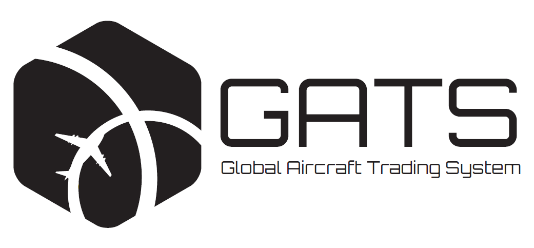 GATS Amendment InstrumentGATS Amendment Instrument(GATS Security Instrument)(GATS Security Instrument)SINGAPORE TRUST BRANCHSINGAPORE TRUST BRANCHTrust Branch:Singapore (SG)Trust UIN:${trust.uin}Name of Trust:${trust.name}Date:${sealSignature}${beneficiary.name}, as BeneficiaryBy: ${by}Its: ${Its}${tagName}${tagName}${securedParty.name}, as Secured Party, acting in the capacity as indicated in Schedule 2 (Party Details)By: ${by}Its: ${Its}${tagName}${tagName}${trustee.name}, as TrusteeBy: ${by}Its: ${Its}${tagName}${tagName}Trust BranchUINNameDate of Establishment (E) or Migration (M) into GATSSingapore (SG)${trust.uin}${trust.name}${trust.dateEstOrMig} (${trust.EstOrMig})1BeneficiaryName:${beneficiary.name}GATS Entity ID:${beneficiary.id}Jurisdiction of formation, incorporation or organisation:${beneficiary.jurisdiction}Entity type:${beneficiary.entityType}2Secured PartyName:${securedParty.name}GATS Entity ID:${securedParty.id}Jurisdiction of formation, incorporation or organisation:${securedParty.jurisdiction}Entity type:${securedParty.entityType}Capacity:3TrusteeName:${trustee.name}GATS Entity ID:${trustee.id}Jurisdiction of formation, incorporation or organisation:${trustee.jurisdiction}Entity type:${trustee.entityType}Name:${name}GATS Transaction ID:${transactionID}Trust Branch:Singapore (SG)GATS Form Version:1.0Effective Time:Immediately after the Effective TimeParties:${parties}Name:${name}GATS Transaction ID:${transactionID}Trust Branch:Singapore (SG)GATS Form Version:1.0Effective Time:${dateOrEffectiveTime}Parties:${parties}